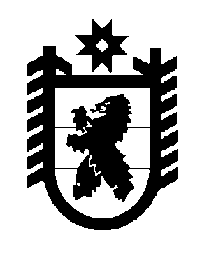 Российская Федерация Республика Карелия    ПРАВИТЕЛЬСТВО РЕСПУБЛИКИ КАРЕЛИЯРАСПОРЯЖЕНИЕот 14 октября 2019 года № 716р-Пг. Петрозаводск На основании статей 4, 5 Федерального закона от 30 ноября 2010 года 
№ 327-ФЗ «О передаче религиозным организациям имущества религиозного назначения, находящегося в государственной или муниципальной собственности», статьи 50 Федерального закона от 25 июня 2002 года 
№ 73-ФЗ «Об объектах культурного наследия (памятниках истории и культуры) народов Российской Федерации», заявления Местной религиозной организации Приход Божией Матери Неустанной Помощи 
Римско-католической Церкви в г. Петрозаводске:1. Передать из государственной собственности Республики Карелия в  собственность  Местной религиозной организации Приход Божией Матери Неустанной Помощи Римско-католической Церкви в г. Петрозаводске для использования в соответствии с целями деятельности религиозной организации, определенными ее уставом, имущество согласно приложению 
к настоящему распоряжению.2. Министерству имущественных и земельных отношений Республики Карелия совместно с Местной религиозной организацией Приход Божией Матери Неустанной Помощи Римско-католической Церкви 
в г. Петрозаводске обеспечить подписание передаточного акта на имущество, указанное в пункте 1 настоящего распоряжения.
           Глава Республики Карелия                                                              А.О. ПарфенчиковПриложение к распоряжениюПравительства Республики Карелия от 14 октября 2019 года № 716р-ППереченьимущества, передаваемого из государственной собственности 
Республики Карелия в  собственность  Местной религиозной организации Приход Божией Матери Неустанной Помощи Римско-католической 
Церкви в г. Петрозаводске_____________Наименование имуществаАдрес местонахождения имуществаИндивидуализирующие характеристики имуществаДом культуры профтехобразованияг. Петрозаводск, пр-кт Ленина, д. 11адвухэтажное нежилое здание, площадь 279 кв. м, кадастровый номер 
10:01:0010121:60, 
является объектом культурного наследия регионального значения «Костел католический», 1898 г.